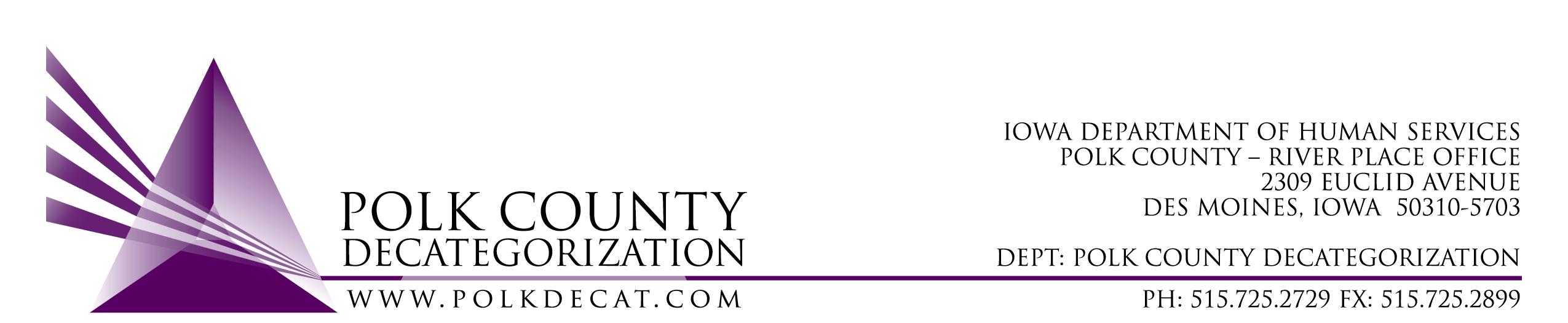 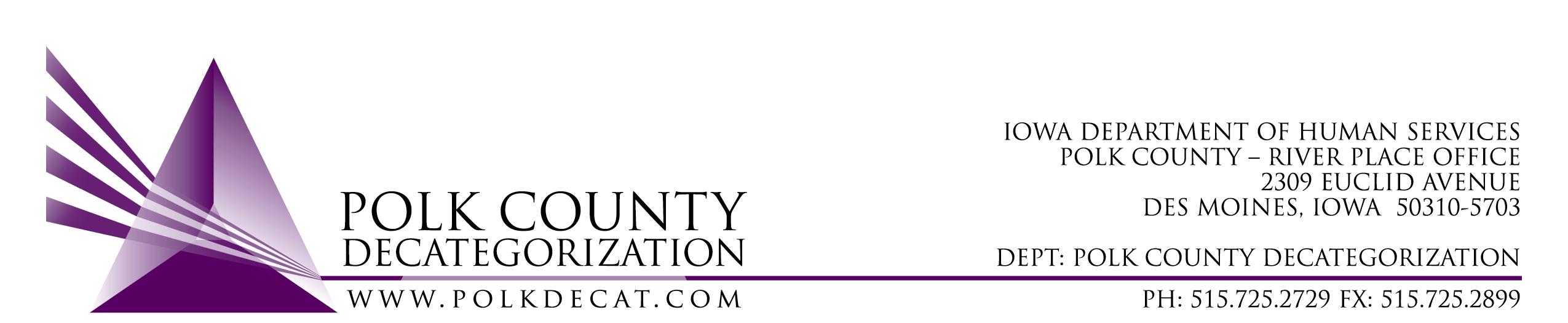 DECAT EXECUTIVE COMMITTEEThursday, October 12, 201710:00 – 11:30 amPolk County River Place, Conference Room 3MEETING A G E N D ANext meeting: November 9, 2017, 10:00 am, Polk County River Place, Conference Room 3Call to order MikeReview and approval of September 14, 2017, meeting minutes*1st_________    2nd __________   Approve: Y/NAllDiscussion and vote:  Increase DCAT5-18-001, Early Service Program contract by $2,500.00 to cover training 2 facilitators in the Love and Logic Parenting curriculum*1st_________    2nd __________   Approve: Y/NChad and Teresa/AllBudget ReviewAllDiscussion and vote: Re-procurement of contract ending 6/30/2018, DCAT5-13-182, JCS Psychological Evaluations*1st_________    2nd __________   Approve: Y/NIf approved, target annual value: $____________Chad & AllUpdates:Trauma Informed Services for youth in Polk County Detention Technical Assistance DCAT5-18-044, Behavioral Health Intervention & Prevention Coordination ServicesRJCE Coordinator position postingFiscal Agent procurement statusDecat Staff StatusTeresaNext meeting:Quarterly report reviewDecat FY17 Annual Report review and approval*Anything else?AllAdjourn1st_________    2nd __________   Approve: Y/NMike